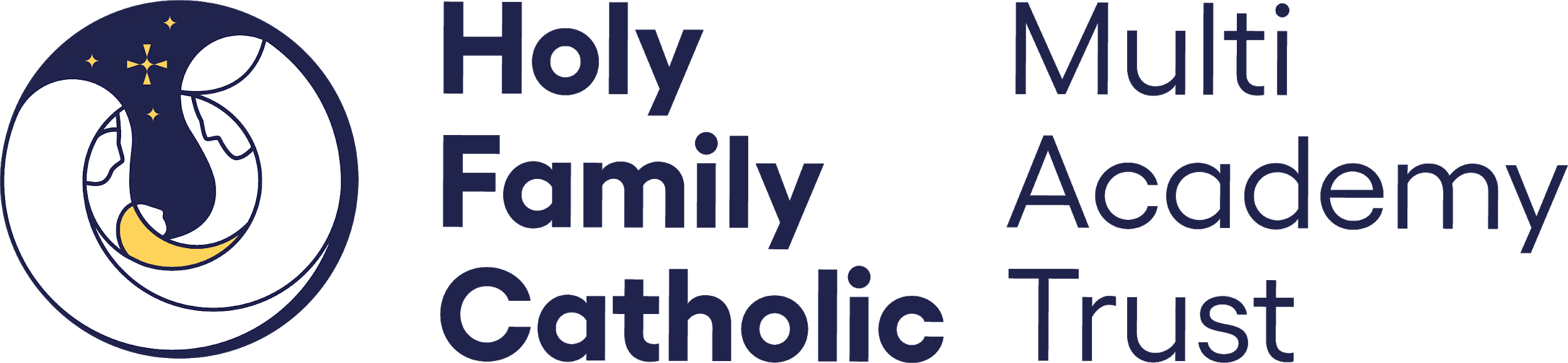 Social Media SearchIn line with Keeping Children Safe in Education, Holy Family Multi Academy Trust will undertake general online searches for all shortlisted candidates, this may include social media and video platforms such as Facebook, Twitter, Instagram, TikTok and YouTube Linkedin. Online searches will only examine data that is publicly available, and the aim is to identify any incidents or issues. Any areas of concern will be discussed during the interview process.The information provided by you will be used for pre-employment recruitment monitoring and checks only and will supplement or form part of your application. Name:Position applied for:School:To enable the check to be undertaken it would assist if would detail your username for the relevant social media platforms below:TikTokFacebook,YouTubeInstagram TwitterLinkedin SnapChatThank you for your co-operation.Name:Signed:Date:Please read the Privacy Notice in relation to recruitment detailed below:We are Holy Family Catholic Multi Academy Trust (HFCMAT). The academy trust is the data controller and all the schools are part of the Multi Academy Trust. HFCMAT comprises 5 schools being; St John Plessington Catholic College; St Mary’s Catholic College; St Joseph’s Catholic Primary School; St Bernard’s Catholic Primary School; Our Lady of Pity Primary School.Being a Catholic education provider we work closely with the diocese of Shreswbury with whom we may share the information you provide on this application form.  The reason for this is to enable the diocese to fulfill its role in supporting its schools and exercising the Bishop’s and Trustees’ responsibilities (including oversight of its provision).The people responsible for data protection within our organisation are Chris Lamb and Shirley O’Neill. You can contact them with any questions relating to our handling of your data.  You can contact them by emailing dpo@hfcmat.com.We require the information we have requested on this form in order to fulfill our duties under the Equality Act 2010, namely for statistical and equal opportunity monitoring purposes.  As part of our duties under the Equality Act 2010.To the extent that you have shared any special categories of personal data this will not be shared with any third party except as detailed in paragraphs 2 and 4 above, unless a legal obligation should arise.We shall retain the information you have provided on this form for a period of 6 months to enable equal opportunity monitoring to take place.We will keep a record of your consent as evidence that we have obtained your consent to collect and process the data you have provided on this application form.You have the right to withdraw your consent at any time and can do so by informing our organisation’s Data Protection Officer (see paragraph 3 above) that you wish to withdraw your consent.To read about your individual rights you can refer to our fair processing notice and data protection policies.If you wish to complain about how we have collected and processed the information you have provided on this form, you can make a complaint to our organisation by following the procedure located on our website www.hfcmat.com If you are unhappy with how your complaint has been handled you can contact the Information Commissioner’s Office via their website at www.ico.org.uk.